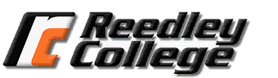 FALL 2014ESL 226R— 59578 INSTRUCTOR: MRS. DOMINGUEZE-mail: alma.dominguez@fresnocitycollege.eduOffice Hours: By AppointmentTime/ Location:ESL 226R HIGH INTERMEDIATE ACADEMIC READING Course Description (Catalog): 4 units (Pass/No Pass only)PREREQUISITES: English as a Second Language 266R or placement through a multiple-measure process, including an appropriate score on an approved ESL placement test.ESL 226R is an academic reading and vocabulary course designed for multilingual students to develop their reading and vocabulary skills at the high-intermediate level. This course may be taken concurrently with ESL 225W. ESL 226R is two levels below English 1A. Students who successfully complete this course will be prepared for English 126.REQUIRED TEXTS AND MATERIALS:Reading Explorer 4, CD-ROM package, Douglas, ISBN 978-1-4240-4764-2, 1st Edition. Heinle-Cengage. This is a workbook. Used books are not acceptableThe Pearl, Steinbeck (Centennial Edition). ISBN 978-0-14-200069-4. E-book versions are not acceptableRecommended* A good English/ English dictionary such as the Longman Dictionary of American English GRADING:  This is a “Pass/No Pass” course.  Final grades will be calculated as follows: Class Total: 140 points; Pass: 140-98 points; No Pass: (NP) 97-0 pointsEXAMS AND QUIZZES:  The date for exams and quizzes will be announced in advance.  If you are absent on the day of an exam or quiz, you will receive a zero for it.  You may be allowed to take the exam on a later if you have made arrangements with the instructor before the exam or you have proper documentation. Some exams and quizzes may be given on Blackboard. ASSIGNMENTS:  	Most of the work that you will do outside of class will count towards your final grade. All your tests will be based on your assignments and work covered in class. Therefore, attendance and completed work is essential to pass the course. Incomplete homework will not receive any credit.LATE AND MAKE-UP WORK: Late work and/ or make-up work will not be considered without proper documentation, such as a doctor’s note or a court summons.EXTRA CREDIT:Normally, extra credit is not offered.  In the event that your instructor should offer extra credit, specific instructions and a due date will be provided along with information on how much credit will be offered.Writing:Your writing in this class will be read by other students in this and future classes. This may include exchanging and reading other students writing for the purpose of review. This also may include projecting your writing on the screen for the whole class to review. Choose writing topics that you are willing for others to read. Your writing will not be private.Literature Discussion Groups: You will meet with your literature group on announced dates. You need to attend and be prepared for each group meeting. Your grade will be affected if you miss class or are not prepared to engage in discussion.CLASS ATTENDANCE:Since the emphasis of this class is the development of reading and vocabulary skills, you must be in class to acquire those skills.  Regular attendance is required.  Roll will be taken at the beginning of each class period.  The teacher reserves the right to drop a student if he/she has excessive absences.  More than three absences are considered excessive absences.TARDIES: You will be marked absent if you are tardy. After class, it is your responsibility to see the instructor and change the absence to a tardy. Also, because tardies are disruptive, two tardies will count as one absence.CANCELLED CLASS:In the event that class must be canceled unexpectedly, an official yellow form will be placed on the classroom door by the Deans Office. When you arrive to class, you are responsible to read the notice for any special assignments or instructions. ACCOMMODATIONS FOR STUDENTS WITH DISABILITIES: If you have special needs as addressed by the Americans with Disabilities Act (ADA) and/or need course materials in alternate formats, notify me immediately.  Reasonable efforts will be made to accommodate your special needs.CLASSROOM BEHAVIOR AND PLAGIARISM:Cheating and disruptive behavior are intolerable in an academic setting. Copying someone else’s homework or having someone do your assignments is cheating. Make sure to turn off all cell phones and/or pagers. Silencing your phones is not turning them off! Tablets and computers may not be used during class. Students who cheat or demonstrate disruptive behavior will lose discussions points, and/or may be dismissed from the class, sent to the Dean, or/ and receive an automatic “F” for the course per Reedley College’s Student Conduct Standards and Procedures guidelines.  *Syllabus is subject to change. Test date changes will be announced. It is your responsibility to be in class to receive this information.IMPORTANT DATES:August 11 (M) Start of Fall 2014 semester August 22 (F) Last day to drop a full-term class for a full refund August 29 (F) Last day to register for a full-term Fall 2014 class in person August 29 (F) Last day to drop a Fall 2014 full-term class to avoid a “W” in person August 31 (S) Last day to drop a Fall 2014 full-term class to avoid a “W” on WebAdvisor September 1 (M) Labor Day holiday (no classes held, campus closed) September 12 (F) Last day to change a Fall 2014 class to or from a Pass/No-Pass grading basis October 10 (F) Last day to drop a full-term class (letter grades assigned after this date) October 13 - December 12 (M-F) Short-Term classes, second nine weeks November 11 (T) Veterans’ Day observed (no classes held, campus is open) November 27-28 (Th-F) Thanksgiving holiday (no classes held, campus closed) December 8-12 (M-F) Final exams week Final Exam: Monday, December 9, 2014; 9:00 -10:50 AM; FEM 8. Attendance is required to pass the course. ESL 266R TENTATIVE SCHEDULECourse Objectives:  In the process of completing this course, students will: A. apply pre-reading strategies.B. recognize organizational patterns.C. identify main ideas and supporting details.D. relate prior knowledge to new information presented in intermediate fiction or non-fiction texts.E. discuss relevance of text to self and others.F. write summaries, reactions, book reports, and personal responses to texts.G. read book-length works of fiction.H. recognize vocabulary with the aid of context clues, including morphological and syntactic information with dictionary support.I. use traditional and electronic resources to conduct basic research.J. develop an ability to read independently.
Course Outcomes:  Upon completion of this course, students will be able to: A. read and understand high-intermediate academic texts.B. demonstrate critical reading in high-intermediate texts.C. demonstrate and understanding of vocabulary in high-intermediate texts.Classmate Contact Information:Write the Names and Telephone Numbers of 3 Classmates below:_________________________________________		___________________________________________________________________		___________________________________________________________________		__________________________Questions or comments about syllabus:  (Work in groups of 3 to prepare for class discussion.)__________________________________________________________________________________________________________________________________________________________________________________________________________________________________________MondayTuesdayWednesdayThursday9:00 - 9:50FEM 89:00 - 9:50LAL 19:00 - 9:50LAL 29:00 - 9:50LAL 2Categories                                                                           WeightHomework20 pointsComputer Lab Work10 pointsWriting/Reports20 pointsGroup/ Class Discussions20 pointsTests/ Quizzes60 pointsFinal Exam10 pointsWeekReading Explorer 4The Pearl1RE4 Unit 1 2RE4 Unit 1 3RE4 Unit 1 Reading Quiz4RE4 Unit 2 5RE4 Unit 2 Reading Quiz6RE4 Unit 3 The Pearl  – Ch.17RE4 Unit 3 Reading QuizThe Pearl  – Ch.28RE4 Unit 4 The Pearl  – Ch.39RE4 Unit 4 Reading QuizThe Pearl  – Ch.410RE4 Unit 5 The Pearl  – Ch.511RE4 Unit 5 Reading QuizThe Pearl  – Ch.612Essay PracticeEssay Practice13RE4 Unit 6 The Pearl - Essay14RE4 Unit 6 Reading Quiz15RE4 Unit 7 16RE4 Unit 7 Reading Quiz17Final Exam Review18Final Exam